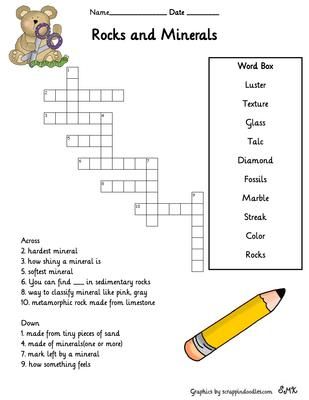 Relate the two columns:Diamond 			1. Rock formed by three minerals Eraser 				2. GypsumGranite 			3. ClayQuartz, Feldspar and Mica 	4. Sedimentary rock From it you get the lime 	5. Measuring the hardness of minerals When wetting it can be modeled 6. They are the minerals of granite From it you get plaster 		7. It is a precious and very hard mineral Used in the Stone Age 		8. It is not mineral or rockSandstone			9. Limestone Mohs Scale			10. FlintSolutions:2. hardest mineral		Diamond3. how shiny a mineral is 	Luster5. softest mineral		Talc6. you can find _fossils_ in sedimentary rocks8. way to classified minerals like pink, grey.	Colour10. metamorphic rock made from limestone	Marble.1. made from tiny pieces of sand 		Glass4. made of minerals (one or more)		Rocks7. mark left by a mineral			Streak9. how something feels				TextureDiamond 				7	Eraser 					8	Granite 				1	Quartz, Feldspar and Mica 		6	 From it you get the lime 		9	 When wetting it can be modeled 	3	 From it you get plaster 			2	 Used in the Stone Age 			10	Sandstone				4	 Mohs Scale				5	